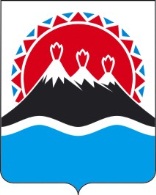 П О С Т А Н О В Л Е Н И ЕГУБЕРНАТОРА КАМЧАТСКОГО КРАЯг. Петропавловск-КамчатскийО внесении изменений в раздел 4 приложения к постановлению Губернатора Камчатского края от 22.10.2007 № 128 «О создании Инвестиционного совета в Камчатском крае» ПОСТАНОВЛЯЮ:1. Внести в раздел 4 приложения к постановлению Губернатора Камчатского края от 22.10.2007 № 128 «О создании Инвестиционного совета в Камчатском крае» следующие изменения:1) в части 4.2:а) пункт 7 изложить в следующей редакции:«7) топливно-энергетический комплекс и жилищно-коммунальное хозяйство;»;б) пункт 8 исключить;2) в части 4.11 слово «полугодие» заменить словом «год».2. Настоящее постановление вступает в силу через 10 дней после дня его официального опубликования.Первый вице-губернаторКамчатского края 					                             И.Л. Унтилова№